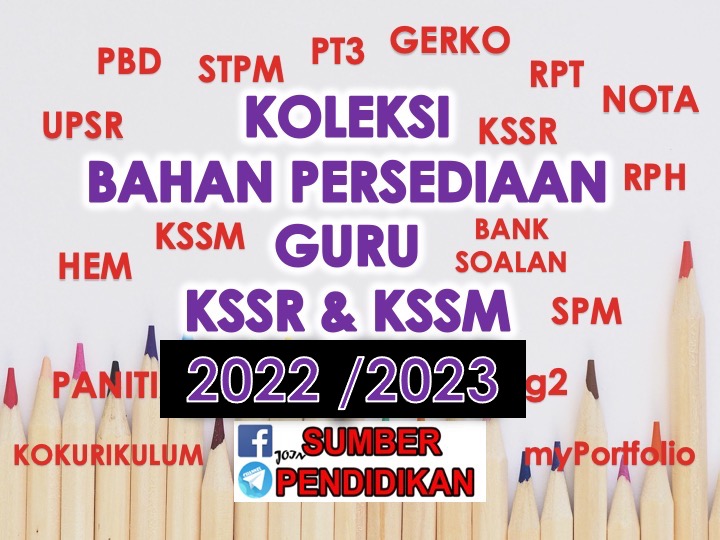 RANCANGAN PENGAJARAN TAHUNAN 2022MINGGUTema UnitCATATANMINGGU 121 Mac – 24 Mac 2022TEMA 1KEMASYARAKATANUNIT 1JIRAN TETANGGAMINGGU 227 Mac – 31 Mac 2022UNIT 2PRIHATINNYA KITAMINGGU 33 April – 7 April 2022UNIT 3MASYARAKAT BERILMUMINGGU 410 April – 14 April 2022TEMA 2KESIHATAN DAN KEBERSIHANUNIT 4SAYA SIHATMINGGU 517 April – 21 AprilUNIT 5PERSEKITARAN BERSIH HIDUP CERIAMINGGU 624 April – 28 April 2022UNIT 6PILIH GAYA HIDUP SIHATMINGGU 71 Mei – 5 Mei 2022MINGGU 88 Mei – 12 Mei 2022TEMA 3UNIT 7WASPADA SELALUMINGGU 915 Mei – 19 Mei 2022UNIT 8HARGAI DIRIMINGGU 1129 Mei – 2 Jun 2022UNIT 9PATUH DAN SELAMATMINGGU 125 Jun – 11 Jun 2022CUTI PENGGAL 1MINGGU 1312 Jun – 18 Jun 2022MINGGU 1419  – 25 Jun 2022MINGGU 1526 Jun – 2 Julai 2022MINGGU 163 Julai – 9 Julai 2022TEMA 4KEBUDAYAAN, KESENIAN DAN ESTETIKAUNIT 10SEMARAKKAN BUDAYA KITAMINGGU 1710 Julai – 16 Julai 2022UNIT 11INDAH SENI SEPANJANG ZAMANMINGGU 1817 Julai – 23 Julai 2022UNIT 12ADAT DIJUNJUNG BUDAYA DISANJUNGMINGGU 1924 Julai – 30 Julai 2022UNIT 11INDAH SENI SEPANJANG ZAMANMINGGU 2031 Julai – 6 Ogos 2022MINGGU 217 Ogos – 13 Ogos 2022TEMA 5JATI DIRI, PATRIOTISME DAN KEWARGANEGARAANUNI 13JADIKAN INSPIRASIMINGGU 2214 Ogos – 20 Ogos 2022UNIT 14DEMI TANAH AIRKUMINGGU 2321 Ogos – 27 Ogos 2022UNIT 15AKU ANAK WATANMINGGU 2428 Ogos –  3 September 2022PeperiksaanMINGGU 254 Sept – 10 Sept 2022Cuti Penggal 2MINGGU 2611 Sept – 17 Sept 2022MINGGU 2718 Sept –  24 Sept 2022MINGGU 2825 Sept – 1 Oktober 2022TEMA 6SAINS TEKNOLOGI INOVASIUNIT 16 KEHEBATAN SAINSMINGGU 292 Oktober – 8 Oktober 2022UNIT 17TEKNOLOGI DALAM KEHIDUPANMINGGU 309 Oktober – 15 Oktober 2022UNIT 18INOVASI UNTUK KITAMINGGU 3116 Oktober – 22 Oktober 2022MINGGU 3223 Oktober – 29 Oktober 2022TEMA 7PERTANIAN DAN PENTERNAKANUNI 19KREATIFNYA PETANI KITAMINGGU 3330 Oktober – 5 November 2022UNI 20 MARI BERTANIMINGGU 346 November – 12 November 2022UNIT 21TERNAKAN JAYA PENDAPATANMINGGU 3513 November –19 November 2022TEMA 8EKONOMI, KEUSAHAWANAN, DAN PENGURUSAN KEWANGANUNIT 22MENJANAKAN EKONOMIMINGGU 3620 November – 26 November 2022UNIT 23USAHAWAN KITAMINGGU 3727 November – 3 Disember 2022UNIT 24PENGURUSAN PERBELANJAANMINGGU 384 Disember – 10 Disember 2022MINGGU 3911 Disember – 17 Disember 2022Cuti Penggal 3MINGGU 4018 Disember – 24 Disember 2022Cuti Penggal 3MINGGU 4125 Disember – 31 Disember 2022Cuti Penggal 3MINGGU 421 Januari –7 Januari 2023TEMA 9INTEGRITIUNIT 25TANGGUNGJAWAB DIGALASMINGGU 438 Januari – 14 Januari 2023UNIT 26IBARAT PEDANGMINGGU 4415 Januari – 21 Januari 2023UNIT 27SERIBU IMPIANMINGGU 4522 Januari – 28 Januari 2023MINGGU 4629 Januari – 4 Februari 2023MINGGU 4812 Februari – 18 Februari 2023MINGGU 4919 Februari – 25 Februari 2023CUTI AKHIR PENGGAL 2022/2023